" אחת הטענות העיקריות של הכומר הקתולי היתה הטענה שהיהודים אינם מתייחסים אל גויים כאל בני אדם. לשם כך הוא ציטט את דברי חז"ל במסכת יבמות דף סא'. "אתם קרויים אדם ואין עובדי כוכבים קרויים אדם". רק היהודים נקראים אדם, ולא הגויים, אם כן, אין זה פלא, כך טען הכומר האנטישמי, שהיהודים אינם חוששים לרצוח נער גוי לצורך פולחן דתי.להשיב על הטענה של הכומר פראנייטיס הוזמן הרב מאיר שפירא שהיה חבר הפרלמנט הפולני, ראש ישיבת חכמי לובלין המפורסמת, וכן מחולל רעיון הדף היומי. כמו"כ הוזמן גם רבה הראשי של מוסקבה, רבי יעקב מזא"ה, להשיב על טענותיו של הכומר.הרב מאיר שפירא הסביר את דברי התלמוד כך: "בלשון הקודש ישנם ארבע מילים נרדפות שמתארות יצור אנושי: "אנוש", "גבר", "איש" ו"אדם". 
שלושת השמות הראשונים ניתנים לקריאה הן בלשון יחיד והן בלשון רבים, הסביר רבי מאיר שפירא. אנוש – אנשים, גבר – גברים, איש – אישים. אבל את המילה 'אדם' אי אפשר לומר בלשום רבים, אי אפשר לומר 'אדמים'.  . הלוא תבין כבוד השופט", טען רבי מאיר שפירא, "הגויים מוגדרים כיחידים – כל אחד לעצמו. הם יכולים להיות קבוצה של אחדים רבים, אבל העם היהודי הוא יחיד אחד גדול, העם היהודי כולו מאוחד, עם גוף אחד ונשמה אחת, ולכן התואר "אדם", מתאים רק ליהודים ולא לגויים .רבי מאיר שפירא גם הוכיח את דבריו: "הבט נא כבוד השופט, אני רב פולני, ורבי יעקב מאז"ה הוא רב מרוסיה, שנינו גם יחד הוזעקנו מקצווי ארץ להגיע לאוקראינה כדי לסייע ליהודי ששנינו לא מכירים בכלל ומעולם לא דיברנו עמו, ושנינו לא חשבנו רגע אלא מיהרנו להגיע כדי לסייע לו. האין זאת הוכחה ברורה לטענת חכמנו זכרונם לברכה שהעם היהודי הוא אדם אחד!?.  מסכת יבמות דף ס  תניא, וכן היה ר"ש בן יוחאי אומר:קברי עובדי כוכבים אינן מטמאין באהל, שנא': ואתן צאני צאן מרעיתי אדם אתם, אתם קרויין אדם, ואין העובדי כוכבים קרויין אדם. מיתיבי: ונפש אדם ששה עשר אלף! משום בהמה. אשר יש בה הרבה משתים עשרה רבוא אדם אשר לא ידע בין ימינו לשמאלו (ובהמה רבה)! משום בהמה. כל הורג נפש וכל נוגע בחלל תתחטאו! דלמא איקטיל חד מישראל. ורבנן? לא נפקד ממנו איש. ור' שמעון בן יוחי? לא נפקד ממנו איש לעבירה. רבינא אמר: נהי דמעטינהו קרא מאטמויי באהל, דכתיב: אדם כי ימות באהל, ממגע ומשא מי מעטינהו קרא?העולה מהסוגיהלדעת רשב"י גויים אינם מטמאים באוהל, שאינם נקראים אדם, וטומאת אוהל נלמדת מהנאמר: 'אדם כי ימות באוהל'. ההקשר בסוגיה הוא ש"עוד קולא והכשר זה אמר ר' שמעון לעניין גוים". רבי שמעון מודה שגויים קרויים אדם יחסית לבהמה, בשל הפסוק ביונה. חכמים מוכיחים מכך שישראל נטמאו במלחמת מדין. על כך מוצעות עבור רבי שמעון שתי תשובות: מדובר כשנהרג אדם מישראל, או שהייתה בפשטות טומאת מגע במת מדייני, "וגבי מגע אשכחן נוגע בעצם או בחלל, דלא כתיב אדם. הלכך אף על גב דלא מיקרו אדם מטמו במגע ובמשא". אלו דברי רבינא, ולפי זה "קושית הגמרא לרבנן במקומה עומדת: למה לא דרשי ג"כ אדם אתם כר"ש?, דהא השתא ליכא ראי' מכל נוגע בחלל, דגם ר"ש מודה דמטמא במגע ומשא". אכן באבני נזר הבין שרבינא מציע שלפי רבי שמעון באמת לא מטמאים גם במגע. אולם הרמב"ן כתב שבזה נחלקו שני התירוצים. מדברי רבינא: "משמע דלסתמא דגמרא סבירא להו דלגמרי מיעטינהו וזה צ"ע".מה כולל התואר אדם? ישנם תחומים ומקורות שונים בהם מופיע התואר אדם, ויש לבחון בכולם האם הם כוללים גויים.. הראשונים כאן עוסקים בכך בהרחבה:  "ר' בנאה הוה קא מציין מערתא, כי מטא למערתא דאברהם.." "כדי להכיר מקום הטומאה ולא יביאו טהרות דרך כאן שלא יאהיל על הקבר"."תימה למה ליה לרבי בנאה לציוני מערתא דאברהם אבינו ואדם הראשון, אף דאיקרו אדם אדם ואברהם, או אפי' לרבנן דאמרי קברי עובדי כוכבים מטמאין באהל, הא לא מטמא באהל אפילו קברי ישראל אלא אותם שמתו משעה שנאמרה אותה פרשה דאדם כי ימות באוהל,. ד'כי ימות' משמע באותם העתידים למות עדיין. ומדאיצטריך נמי בנזיר (דף נד. ושם) קרא לרבות קבר שלפני הדבור למגע, מכלל דבאהל לא מטמא"."היה רבי מאיר אומר: מניין שאפילו נכרי ועוסק בתורה שהוא ככהן גדול - שנאמר אשר יעשה אתם האדם וחי בהם, כהנים לויים וישראלים לא נאמר, אלא האדם. הא למדת: שאפילו נכרי ועוסק בתורה הרי הוא ככהן גדול!". "ר' מאיר, דלית ליה אתם קרויין אדם ולא נכרים קרוין אדם"."ויתכן לפי ספרים דגרסי התם רבי ירמיה אבל לספרים דגרסי התם ר' מאיר קשיא, דשמעינן ליה לר"מ בפ' קמא דכריתות (דף ו:) דסך שמן המשחה לעכו"ם פטור, ומשמע דטעמא משום דכתיב על בשר אדם ואין עובד כוכבים קרוי אדם... ור"ת מפרש דיש חילוק בין אדם להאדם דעובדי כוכבים בכלל האדם נינהו..". "וה"ר משולם היה אומר דגבי פורענות דוקא קאמר אתם קרוין אדם דלא רצה לכתוב ישראל בהדיא גבי פורענות... והא דכתיב (תהלים קכד) בקום עלינו אדם היינו לפי שהזכיר השם, וכן: 'ואתה אדם ולא אל' גבי חירם (יחזקאל כח). והא דכתיב 'ואתן אדם תחתיך' (ישעיה מג) הא דרשינן בברכות (דף סב:) אל תקרי אדם. והא דכתיב והארץ נתן לבני אדם (תהלים קטו) ודרשינן מיניה (גיטין מז.) דיש קנין לעובדי כוכבים -היינו בני אדם הראשון".ג. ראיות להכרעה במחלוקת1.כאמור, לדעת רש"י רבי מאיר בעניין סיכת שמן המשחה חולק על רבי שמעון, ובתוספות בארו שאין זה הכרחי.2.שנינו: "מדורות העובדי כוכבים טמאים" בארו בתוספתא:"התלולות הקרובות בין עיר לעיר ובין לדרך אחד חדשות ואחד ישנות טמאין מפני שהנשים קוברות שם את נפליהן". "ר"ת ז"ל היה אומר...ההיא נמי דלא כרבי שמעון, והיה מוסיף לומר שהלכה כרשב"ג משום דאמר רבי יוחנן כל מקום ששנה רשב"ג במשנתינו הלכה כמותו". הרמב"ן דוחה ראיה זו. הכלל שהלכה כרשב"ג איננו מוסכם להלכה. גם ניתן לנמק את הטומאה מפני מגע ומשא. רבי אברהם מן ההר תירץ: "ההיא טומאה דרבנן היא כמו אויר ארץ העמים. ובארץ ישראל דוקא היא שנויה משום תרומה וקדשים [ואמרינן] בהדיא אין מדורות הגוים בחוצה לארץ"."אשכחיה רבה בר אבוה לאליהו דקאי בבית הקברות של נכרים...אמר ליה: לאו כהן הוא מר, מאי טעמא קאי מר בבית הקברות? - אמר ליה: לא מתני מר טהרות? ". ואליהו ציטט את רבי שמעון. הרמב"ן סבור שזו ראיה לפסוק כרבי שמעון.  "אומר הרב ז"ל דהתם דחויא מדחי ליה, לפי שהוא היה סומך לו על רוב ארונות שיש בהן פותח טפח אלא שגזרו חכמים משום שאין בהם והוא זכור לטוב לא היה רוצה לנהוג קלות ראש בגזרתם ולהתירם בפניהם". מגיב הרמב"ן: "חס ושלום! שאם כן היה נותן מכשול לפני עור ומורה בתורה שלא כהלכה ועוד פורץ גדרן של חכמים שגזרו על ארונות, ועוד שבית הקברות של עכו"ם אינן בארונות שלא נהגו בארונות ולא בפותח טפח אלא ישראל ומשום טהרות"."מציינין את הקברות. אמר רבי שמעון בן פזי: רמז לציון קברות מן התורה מנין - תלמוד לומר וראה עצם אדם ובנה אצלו ציון".   "אלמא אומות העולם מטמאין באוהל". גם כאן הרמב"ן דוחה את הראיה, ומעיר שהגמרא לא שאלה מה יענה רבי שמעון על מקור זה.  "איכא למימר נמי משום מגע ומשא הוא דעבדי ציון כדרבינא, ואף על גב דאמרינן במסכת משקין שאין מציינין אלא על טומאת אוהל, לעתיד לבוא מציינין על הכל לרבות טהרה בישראל, א"נ דילמא איקטל חד מישראל ומטמא להו".פסיקהכבר התבאר שבעלי התוספות ובראשם רבנו תם פוסקים כחכמים שגוי מטמא באוהל. אולם הרמב"ן, הרשב"א והרמב"ם פוסקים כרבי שמעון. הרא"ש כתב:  "ראיתי את רבי מאיר ז"ל שהיה מוחה בכהנים שלא לילך על קברי כותים, והמחמיר תבא עליו ברכה". עדיין ישנה מחלוקת בהבנת דברי רבי שמעון, אם גוי מטמא במגע. כתב בספר היראים: "יש להביא ראיה להיתר מדתניא בת"כ ומייתי לה בנזיר [מ"ח א'] :... ר' ישמעאל אומר אינו צריך, הרי הוא אומר ועל כל נפשות מת לא יבא בנפשות המטמאות בביאה הכתוב מדבר. פי' באהל ועובד כוכבים אינו מטמא באהל דקי"ל כר"ש בן יוחאי.. תניא כל שהנזיר מגלח עליה כהן מוזהר עליה פי' [דנפש מת דכתיב] בשניהם בשוה. ויש מקשין על כלל זה ושמעתי [אוסרין לכהן] במגע ומשא מתי עובדי כוכבים, ואני כתבתי הנראה לי [והמחמיר תבא] עליו ברכה והמיקל לא הפסיד". בפשטות, כך ניתן להסיק מדברי רבינא כפי שהתבאר. דעת הרמב"ם שונה, ור' דוד מבאר את השיטות: "פסק הרמב"ם (פ"א מטומאת מת הי"ב י"ג, ופ"ג מהל' אבל ה"ג) דעכו"ם מת אינו מטמא באוהל, אבל במגע ומשא מטמא. ובמשל"מ (פ"ג מהל' אבל ה"א) הביא מחלוקת היראים והרמב"ם, לענין כהנים, אי מוזהרים על טומאת מגע של מת עכו"ם, או לא. דהיראים סובר דכהנים מותרין לטמאות למת עכו"ם אפי' במגע ומשא. אבל הרמב"ם סובר דדוקא באוהל מותר, אבל במגע ומשא אסור. ובביאור פלוגתתם נראה, דהיראים סובר דכיון דטומאת מת כוללת בעלמא גם אוהל וגם מגע ומשא, א"כ כשמיעטה תורה עכו"ם שאינו מטמא באוהל, ע"כ דנתמעט דלא הוי טומאת מת כלל, ומה דמטמא במגע ומשא הוי סתם טומאה בעלמא כמו טומאת שרצים ונבילה, וכיון דכהן מוזהר רק על טומאת מת ולא על שאר טומאות, ועכו"ם לא הוי טומאת מת, משו"ה אינו מוזהר מלהטמא לו אפי' במגע ומשא.אבל הרמב"ם סובר דמה דמטמא במגע ומשא הוי באמת טומאת מת, ורק דנתמעט מטומאת אוהל לחודיה, ומשו"ה אסור להכהן להטמא לו במגע ומשא".בשולחן ערוך פוסק: "קברי עובדי כוכבים, נכון ליזהר הכהן מלילך עליהם; (מהר"מ ותוס' פ' המקבל) אף על פי שיש מקילין (רמב"ם והגמי"י בשם ס' יראים). ונכון להחמיר"."משמע שמעיקר הדין מותר, אך ראוי לחשוש לדעת הפוסקים כרשב"ג.. אולם הרש"ל פוסקלהחמיר מעיקר הדין. רע"א.. מסיק שכוונתו שנכון וראוי להחמיר כדעה שקברי גויים מטמאים באוהלבטעם ההלכה"בשר עכו"ם.. אינו מטמא באוהל... משום דכל העכו"ם חושבים בפירוד הנשמה מהגוף נשאר הגוף בלי שום לחלוחית רוחניות... וע"כ מנתחים אותו ואינם חוששים לבזיונו וע"כ מותר בהנאה, ואין עכו"ם במותם קרוים עוד אדם לפי דעתם ואמונתם"."בזוה"ק בפסוק לנפש לא יטמא: כמה דאוקימנא דגופא בלא רוח מסאבא הוא, ושרי' עלי' רוח מסאבא, דהא תיאובתא דרוח מסאבא לגבי גופיהן דישראל, בגין דאתרחק מינייהו רוח קדישא ,ובמנא דקודשא אתיין לאיתחברא. משמעות הדברים: דוקא בישראל יש טעם שהחצונים מתאווים להדבק בקדושה. לפי"ז צ"ל הא דגוים מטמאים אף דאזיל טעם זה, מ"מ מטמאים הג' טיפין של מה"מ כטעם הרח"ו. דבזה אין הבדל בין גוי לישראל. אך שמטעם זה אינו מטמא באהל, רק משום שחפצים להדבק בכל קודש כמ"ש באוה"ח פ' חקת וז"ל: אדם מישראל שמת, להיותו מלא קדושה המתוקה והעריבה יתקבצו הקליפות לאין קץ. ולזה יטמא באהל. וע"כ טעם דברי רשב"י שאין נכרי מטמא באוהל דבישראל במאני קדישא בעי לאתחברא מתקבצים לאין קץ ומתמלא מהם כל האהל. אבל גוי שאין בו טעם זה משום הטיפין של מה"מ אינו מטמא רק במגע ומשא".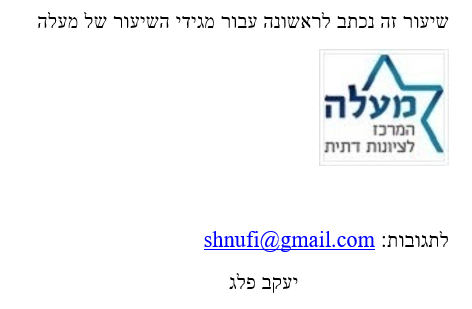 